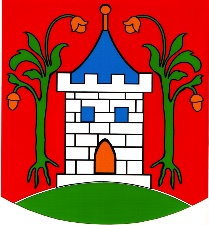 OFERTA REALIZACJI ZADANIA PUBLICZNEGO* / OFERTA WSPÓLNA REALIZACJI ZADANIA PUBLICZNEGO*, O KTÓRYCH MOWA W ART. 14 UST. 1 I 2 USTAWY Z DNIA 24 KWIETNIA 2003 R. O DZIAŁALNOŚCI POŻYTKU PUBLICZNEGO I O WOLONTARIACIE (DZ. U. Z 2018 R. POZ. 450 ze zm.)POUCZENIE co do sposobu wypełniania oferty:Ofertę należy wypełnić wyłącznie w białych pustych polach, zgodnie z instrukcjami umieszonymi przy poszczególnych polach lub w przypisach. W przypadku pól, które nie dotyczą danej oferty, należy wpisać „nie dotyczy” lub przekreślić pole.Zaznaczenie „*”, np.: „Krajowym Rejestrem Sądowym*/właściwą ewidencją*”, oznacza, że należy skreślić niewłaściwą odpowiedź i pozostawić prawidłową. Przykład: „Krajowym Rejestrem Sądowym*/właściwą ewidencją*”.I. Podstawowe informacje o złożonej ofercieII. Dane oferenta(-tów) III. Informacja o sposobie reprezentacji oferenta(-tów) wobec organu administracji publicznej, 
w tym imiona i nazwiska osób upoważnionych do reprezentowania oferenta(-tów) wobec organu administracji publicznej, wraz z przytoczeniem podstawy prawnej)IV.	Szczegółowy zakres rzeczowy oraz kalkulacja przewidywanych kosztów zadania publicznegoOświadczam(my)), że:1)	proponowane zadanie publiczne będzie realizowane wyłącznie w zakresie działalności pożytku publicznego 
oferenta(-tów);2)   pobieranie świadczeń pieniężnych będzie się odbywać wyłącznie w ramach prowadzonej odpłatnej działalności pożytku publicznego*; 3)	oferent* / oferenci* składający niniejszą ofertę nie zalega(-ją)* / zalega(-ją)* z opłacaniem należności z tytułu zobowiązań podatkowych;4) oferent* / oferenci* składający niniejszą ofertę nie zalega(-ją)* / zalega(-ją)* z opłacaniem należności z tytułu składek na ubezpieczenia społeczne;5)	dane zawarte w części II niniejszej oferty są zgodne z Krajowym Rejestrem Sądowym* / właściwą ewidencją*;6)	wszystkie informacje podane w ofercie oraz załącznikach są zgodne z aktualnym stanem prawnym 
i faktycznym;7)	w zakresie związanym z otwartym konkursem ofert, w tym z gromadzeniem, przetwarzaniem 
i przekazywaniem danych osobowych, a także wprowadzaniem ich do systemów informatycznych, osoby, których dotyczą te dane, złożyły stosowne oświadczenia zgodnie z ustawą z dnia 29 sierpnia 1997 r. 
o ochronie danych osobowych (Dz. U. z 2016 r. poz. 922)....................................................................................................................................................................................................(podpis osoby upoważnionej lub podpisy osób upoważnionych do składania oświadczeń woli w imieniu oferentów)	Data ........................................................Załączniki:1.1. Harmonogram)*.1.2. Kalkulacja przewidywanych kosztów21)*.1.3. Kopia umowy lub statutu spółki potwierdzona za zgodność z oryginałem - w przypadku gdy oferent jest spółką prawa handlowego, o której mowa w art. 3 ust. 3 pkt 4 ustawy z dnia 24 kwietnia 2003 r. o działalności pożytku publicznego i o wolontariacie. 1. Organ administracji publicznej,    do którego jest adresowana oferta 2. Rodzaj zadania publicznego)3. Tytuł zadania publicznego4. Termin realizacji zadania publicznegoData rozpoczęciaData zakończenia1. Nazwa oferenta(-tów), numer w Krajowym Rejestrze Sądowym lub innej ewidencji, adres siedziby lub adres do korespondencji 1. Nazwa oferenta(-tów), numer w Krajowym Rejestrze Sądowym lub innej ewidencji, adres siedziby lub adres do korespondencji 2. Inne dodatkowe dane kontaktowe, w tym dane osób upoważnionych do składania wyjaśnień dotyczących oferty (np. numer telefonu, adres poczty elektronicznej, numer faksu) 3. Nazwa, adres i dane kontaktowe jednostki organizacyjnej bezpośrednio wykonującej zadanie publiczne, o którym mowa 
 w ofercie (należy wypełnić, jeżeli zadanie ma być realizowane przez oddział terenowy, placówkę lub inną jednostkę organizacyjną oferenta) 3. Nazwa, adres i dane kontaktowe jednostki organizacyjnej bezpośrednio wykonującej zadanie publiczne, o którym mowa 
 w ofercie (należy wypełnić, jeżeli zadanie ma być realizowane przez oddział terenowy, placówkę lub inną jednostkę organizacyjną oferenta) 4. Przedmiot działalności pożytku publicznego:4. Przedmiot działalności pożytku publicznego:działalność nieodpłatna pożytku publicznego:działalność nieodpłatna pożytku publicznego:działalność odpłatna pożytku publicznego:działalność odpłatna pożytku publicznego:1. Streszczenie zadania publicznego wraz ze wskazaniem miejsca jego realizacji                                                                        2. Opis potrzeb wskazujących na celowość wykonania zadania publicznego wraz z liczbą oraz opisem odbiorców tego zadania3. Uzasadnienie potrzeby dofinansowania z dotacji inwestycji związanych z realizacją zadania publicznego, w szczególności ze wskazaniem, w jaki sposób przyczyni się to do podwyższenia standardu realizacji zadania)4. Zakładany(-ne) cel(e) realizacji zadania publicznego5. Opis zakładanych rezultatów realizacji zadania publicznego (należy opisać zakładane rezultaty zadania publicznego – czy będą trwałe oraz w jakim stopniu realizacja zadania przyczyni się do osiągnięcia jego celu)5. Opis zakładanych rezultatów realizacji zadania publicznego (należy opisać zakładane rezultaty zadania publicznego – czy będą trwałe oraz w jakim stopniu realizacja zadania przyczyni się do osiągnięcia jego celu)5. Opis zakładanych rezultatów realizacji zadania publicznego (należy opisać zakładane rezultaty zadania publicznego – czy będą trwałe oraz w jakim stopniu realizacja zadania przyczyni się do osiągnięcia jego celu)Dodatkowe informacje dotyczące rezultatów realizacji zadania publicznego)Dodatkowe informacje dotyczące rezultatów realizacji zadania publicznego)Dodatkowe informacje dotyczące rezultatów realizacji zadania publicznego)Zakładane rezultaty zadania publicznegoPlanowany poziom osiągnięcia rezultatów (wartość docelowa)Sposób monitorowania rezultatów / źródło informacji o osiągnięciu wskaźnika6. Opis poszczególnych działań w zakresie realizacji zadania publicznego (opis musi być spójny z harmonogramem; ponadto opis powinien zawierać liczbowe określenie skali działań planowanych przy realizacji zadania publicznego, np. liczbę świadczeń udzielanych tygodniowo, miesięcznie, liczbę odbiorców; przy opisie działania oferent może dokonać analizy wystąpienia ryzyka 
w trakcie realizacji zadania publicznego)7. Harmonogram na rok 2019 (należy podać terminy rozpoczęcia i zakończenia poszczególnych działań; w przypadku oferty wspólnej obok nazwy działania należy podać nazwę  oferenta realizującego dane działanie; w przypadku większej liczby działań istnieje możliwość dodania kolejnych wierszy; w przypadku zadania realizowanego w okresie dłuższym niż jeden rok budżetowy należy dołączyć załącznik nr 1.1 do oferty dla każdego roku odrębnie)7. Harmonogram na rok 2019 (należy podać terminy rozpoczęcia i zakończenia poszczególnych działań; w przypadku oferty wspólnej obok nazwy działania należy podać nazwę  oferenta realizującego dane działanie; w przypadku większej liczby działań istnieje możliwość dodania kolejnych wierszy; w przypadku zadania realizowanego w okresie dłuższym niż jeden rok budżetowy należy dołączyć załącznik nr 1.1 do oferty dla każdego roku odrębnie)7. Harmonogram na rok 2019 (należy podać terminy rozpoczęcia i zakończenia poszczególnych działań; w przypadku oferty wspólnej obok nazwy działania należy podać nazwę  oferenta realizującego dane działanie; w przypadku większej liczby działań istnieje możliwość dodania kolejnych wierszy; w przypadku zadania realizowanego w okresie dłuższym niż jeden rok budżetowy należy dołączyć załącznik nr 1.1 do oferty dla każdego roku odrębnie)7. Harmonogram na rok 2019 (należy podać terminy rozpoczęcia i zakończenia poszczególnych działań; w przypadku oferty wspólnej obok nazwy działania należy podać nazwę  oferenta realizującego dane działanie; w przypadku większej liczby działań istnieje możliwość dodania kolejnych wierszy; w przypadku zadania realizowanego w okresie dłuższym niż jeden rok budżetowy należy dołączyć załącznik nr 1.1 do oferty dla każdego roku odrębnie)Nazwa działania (w przypadku oferty wspólnej przy nazwie działania należy wskazać oferenta odpowiedzialnego za realizację działania)Planowany termin realizacjiZakres działania realizowany przez podmiot niebędący stroną umowy)Lp.Nazwa działania (w przypadku oferty wspólnej przy nazwie działania należy wskazać oferenta odpowiedzialnego za realizację działania)Planowany termin realizacjiZakres działania realizowany przez podmiot niebędący stroną umowy)8. Kalkulacja przewidywanych kosztów na rok 2019(w przypadku większej liczby kosztów istnieje możliwość dodawania kolejnych wierszy; w przypadku zadania realizowanego w okresie dłuższym niż jeden rok budżetowy należy dołączyć załącznik 
nr 1.2 do oferty dla każdego roku odrębnie)8. Kalkulacja przewidywanych kosztów na rok 2019(w przypadku większej liczby kosztów istnieje możliwość dodawania kolejnych wierszy; w przypadku zadania realizowanego w okresie dłuższym niż jeden rok budżetowy należy dołączyć załącznik 
nr 1.2 do oferty dla każdego roku odrębnie)8. Kalkulacja przewidywanych kosztów na rok 2019(w przypadku większej liczby kosztów istnieje możliwość dodawania kolejnych wierszy; w przypadku zadania realizowanego w okresie dłuższym niż jeden rok budżetowy należy dołączyć załącznik 
nr 1.2 do oferty dla każdego roku odrębnie)8. Kalkulacja przewidywanych kosztów na rok 2019(w przypadku większej liczby kosztów istnieje możliwość dodawania kolejnych wierszy; w przypadku zadania realizowanego w okresie dłuższym niż jeden rok budżetowy należy dołączyć załącznik 
nr 1.2 do oferty dla każdego roku odrębnie)8. Kalkulacja przewidywanych kosztów na rok 2019(w przypadku większej liczby kosztów istnieje możliwość dodawania kolejnych wierszy; w przypadku zadania realizowanego w okresie dłuższym niż jeden rok budżetowy należy dołączyć załącznik 
nr 1.2 do oferty dla każdego roku odrębnie)8. Kalkulacja przewidywanych kosztów na rok 2019(w przypadku większej liczby kosztów istnieje możliwość dodawania kolejnych wierszy; w przypadku zadania realizowanego w okresie dłuższym niż jeden rok budżetowy należy dołączyć załącznik 
nr 1.2 do oferty dla każdego roku odrębnie)8. Kalkulacja przewidywanych kosztów na rok 2019(w przypadku większej liczby kosztów istnieje możliwość dodawania kolejnych wierszy; w przypadku zadania realizowanego w okresie dłuższym niż jeden rok budżetowy należy dołączyć załącznik 
nr 1.2 do oferty dla każdego roku odrębnie)8. Kalkulacja przewidywanych kosztów na rok 2019(w przypadku większej liczby kosztów istnieje możliwość dodawania kolejnych wierszy; w przypadku zadania realizowanego w okresie dłuższym niż jeden rok budżetowy należy dołączyć załącznik 
nr 1.2 do oferty dla każdego roku odrębnie)8. Kalkulacja przewidywanych kosztów na rok 2019(w przypadku większej liczby kosztów istnieje możliwość dodawania kolejnych wierszy; w przypadku zadania realizowanego w okresie dłuższym niż jeden rok budżetowy należy dołączyć załącznik 
nr 1.2 do oferty dla każdego roku odrębnie)8. Kalkulacja przewidywanych kosztów na rok 2019(w przypadku większej liczby kosztów istnieje możliwość dodawania kolejnych wierszy; w przypadku zadania realizowanego w okresie dłuższym niż jeden rok budżetowy należy dołączyć załącznik 
nr 1.2 do oferty dla każdego roku odrębnie)8. Kalkulacja przewidywanych kosztów na rok 2019(w przypadku większej liczby kosztów istnieje możliwość dodawania kolejnych wierszy; w przypadku zadania realizowanego w okresie dłuższym niż jeden rok budżetowy należy dołączyć załącznik 
nr 1.2 do oferty dla każdego roku odrębnie)8. Kalkulacja przewidywanych kosztów na rok 2019(w przypadku większej liczby kosztów istnieje możliwość dodawania kolejnych wierszy; w przypadku zadania realizowanego w okresie dłuższym niż jeden rok budżetowy należy dołączyć załącznik 
nr 1.2 do oferty dla każdego roku odrębnie)Kategoriakosztu Rodzaj kosztów (należy uwzględnić wszystkie planowane koszty, w szczególności zakupu usług, zakupu rzeczy, wynagrodzeń) Rodzaj kosztów (należy uwzględnić wszystkie planowane koszty, w szczególności zakupu usług, zakupu rzeczy, wynagrodzeń)Liczba jednostekKosztjednostkowy(w zł)Rodzaj miary Kosztcałkowity(w zł)z wnioskowanejdotacji (w zł)z innych środków finansowych)(w zł) z wkładu osobowego)  (w zł)z wkładu rzeczowego), ) (w zł)Numer(y) lub nazwa(-wy) działania(-łań) zgodnie 
z harmonogra-memIKoszty merytoryczne)Koszty merytoryczne)Koszty merytoryczne)Koszty merytoryczne)Koszty merytoryczne)Koszty merytoryczne)Koszty merytoryczne)Koszty merytoryczne)Koszty merytoryczne)Koszty merytoryczne)Koszty merytoryczne)Nrpoz.Koszty po stronie:………………………………………. :(nazwa oferenta)Razem:Razem:Razem:Razem:Razem:Razem:Razem:Razem:Razem:Razem:IIKoszty obsługi zadania publicznego, w tym koszty administracyjne) Koszty obsługi zadania publicznego, w tym koszty administracyjne) Koszty obsługi zadania publicznego, w tym koszty administracyjne) Koszty obsługi zadania publicznego, w tym koszty administracyjne) Koszty obsługi zadania publicznego, w tym koszty administracyjne) Koszty obsługi zadania publicznego, w tym koszty administracyjne) Koszty obsługi zadania publicznego, w tym koszty administracyjne) Koszty obsługi zadania publicznego, w tym koszty administracyjne) Koszty obsługi zadania publicznego, w tym koszty administracyjne) Koszty obsługi zadania publicznego, w tym koszty administracyjne) Koszty obsługi zadania publicznego, w tym koszty administracyjne) Nrpoz.Koszty po stronie: ………………………………………. :  (nazwa oferenta)Razem:Razem:Razem:Razem:Razem:IIIPlanowane koszty poszczególnych oferentów ogółem):Planowane koszty poszczególnych oferentów ogółem):…………………….…………………………… :(nazwa oferenta 1)…………………….…………………………… :(nazwa oferenta 1)…………………….…………………………… :(nazwa oferenta 1)III…………………….…………………………… :(nazwa oferenta 2)…………………….…………………………… :(nazwa oferenta 2)…………………….…………………………… :(nazwa oferenta 2)IIIOgółem:Ogółem:Ogółem:Ogółem:Ogółem:9. Przewidywane źródła finansowania zadania publicznego9. Przewidywane źródła finansowania zadania publicznego9. Przewidywane źródła finansowania zadania publicznego9. Przewidywane źródła finansowania zadania publicznegoLp.Nazwa źródłaNazwa źródłaWartość1Wnioskowana kwota dotacjiWnioskowana kwota dotacjizł2Inne środki finansowe ogółem):(należy zsumować środki finansowe wymienione w pkt 2.1–2.4)Inne środki finansowe ogółem):(należy zsumować środki finansowe wymienione w pkt 2.1–2.4)zł22.1 Środki finansowe własne13)zł22.2Świadczenia pieniężne od odbiorców zadania publicznego13)zł22.3Środki finansowe z innych źródeł publicznych13), )zł22.3Nazwa(-wy) organu(-nów) administracji publicznej lub jednostki(-tek) sektora finansów publicznych, który(-ra,-re) przekazał(a, y) lub przekaże(-żą) środki finansowe): ……………………………………………………………………………………………………………………………………………………………………………………………………………………………………………………………………………………………………………………………... zł22.4Pozostałe13)zł3Wkład osobowy i wkład rzeczowy ogółem:(należy zsumować środki finansowe wymienione w pkt 3.1 i 3.2)Wkład osobowy i wkład rzeczowy ogółem:(należy zsumować środki finansowe wymienione w pkt 3.1 i 3.2)zł33.1Wkład osobowyzł33.2Wkład rzeczowy)zł4Udział kwoty dotacji w całkowitych kosztach zadania publicznego)Udział kwoty dotacji w całkowitych kosztach zadania publicznego)%5Udział innych środków finansowych w stosunku do otrzymanej kwoty dotacji)Udział innych środków finansowych w stosunku do otrzymanej kwoty dotacji)%6Udział wkładu osobowego i wkładu rzeczowego w stosunku do otrzymanej kwoty dotacji)Udział wkładu osobowego i wkładu rzeczowego w stosunku do otrzymanej kwoty dotacji)%10. Informacja o zamiarze odpłatnego wykonania zadania) (jeżeli oferent(-nci) przewiduje(-ją) pobieranie świadczeń pieniężnych od odbiorców zadania, należy opisać, jakie będą warunki pobierania tych świadczeń, jaka będzie wysokość świadczenia poniesiona przez pojedynczego odbiorcę oraz jaka będzie łączna wartość świadczeń)  11. Zasoby kadrowe przewidywane do zaangażowania przy realizacji zadania publicznego (należy opisać  kwalifikacje osób oraz ich sposób zaangażowania w realizację poszczególnych działań, z uwzględnieniem wolontariuszy oraz członków stowarzyszeń świadczących pracę społecznie) 12. Wycena wkładu osobowego przewidzianego do zaangażowania przy realizacji zadania publicznego (należy opisać sposób wyceny wkładu osobowego7), który zostanie zaangażowany przy realizacji zadania, wraz z podaniem cen rynkowych, na których podstawie jest szacowana jego wartość) 13. Wkład rzeczowy przewidziany do wykorzystania przy realizacji zadania publicznego (należy szczegółowo opisać zasady oraz sposób wykorzystania wkładu rzeczowego9) w realizację poszczególnych działań oraz, o ile kalkulacja przewidywanych kosztów obejmowała wycenę wkładu rzeczowego, opisać sposób jego wyceny wraz z podaniem cen rynkowych, na których podstawie jest szacowana jego wartość)14. Inne informacje, które mogą mieć znaczenie przy ocenie oferty, w tym odnoszące się do kalkulacji przewidywanych  kosztów oraz oświadczeń zawartych na końcu oferty 15. Informacje o wcześniejszej działalności oferenta(-tów) w zakresie, którego dotyczy zadanie publiczne, w tym informacje obejmujące dotychczasowe doświadczenia oferenta(-tów) w realizacji podobnych zadań publicznych  